Приложение 1Проект «НАРОДНЫЙ БЮДЖЕТ» 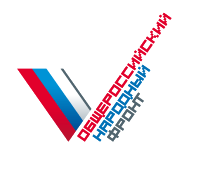 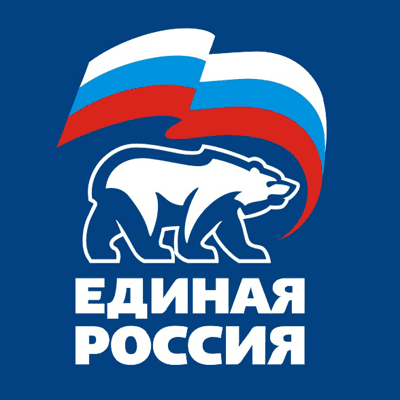 ЗАЯВКА на участие в конкурсе проектов муниципальных образований Наименование общественного объединения (ФИО участника): ____________________________________________________________________________________________________________________________________Организационно-правовая форма: __________________________________Наименование проекта: ______________________________________________________________________________________________________________________________________________________________________________________________________Руководитель Общественного Объединения (ФИО)                                                                            ПодписьОписание проекта «НАИМЕНОВАНИЕ»Затраты на реализацию проектаОбщая стоимость проектаДолевое софинансирование за счет ресурсов общественной организации:- объемы и виды добровольческого труда, запланированного в рамках реализации проекта;- объемы и виды привлекаемых материально-технических ресурсов общественной организации и партнеров.Сроки реализации проектаНачало реализации: (день, месяц, 2011 год)Окончание реализации: (день, месяц, 2011 год)Аннотация проекта (краткое содержание пунктов 4-9)Описание проблемы, решению которой посвящен проектЦели и задачи проектаГеография проекта (перечень населенных пунктов)Календарный план реализации проектаОписание соответствия проекта критериям, предусмотренным порядком  проведения конкурса.1)экономическая обоснованность проекта;2)актуальность и социальная значимость проекта;3)детальная проработанность проекта;4)достижимость результатов проекта;5)ориентированность на приоритеты социально-экономического развития Камчатского края;6)перспективность использования результатов проекта.Смета расходов на реализацию проекта   Контактная информация1. Почтовый адрес: ____________________________________________________________________________________________________________________________________2. Номер телефона, факса: ___________________________________________3. Адрес электронной почты: _________________________________________4. ФИО руководителя (участника) (с номером мобильного телефона): __________________________________________________________________ДатаВ конкурсную комиссию по проведению конкурса проектов муниципальных образований ____________________________________________(муниципальное образование (район, городской округ))№Наименование мероприятия Период реализацииПланируемый результатI этап - ………………………I этап - ………………………I этап - ………………………I этап - ………………………1.№Наименование расходовВсего, руб.№Наименование расходовВсего, руб.